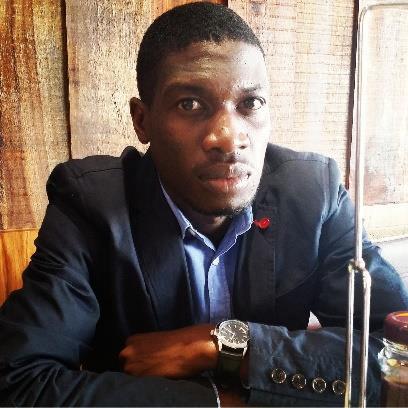 OBJECTIVESTo pursue a challenging Network Administrator position with a progressive organization offering ample opportunity to develop a successful career.PROFILE SUMMARYI am a confident natural and driven person who is willing to go that extra mile to deliver superb results. I possess clear evidence of achievement in areas as promotional opportunities, and building effective and collaborative business relationships with key customers. An exceptional person who can explore new territories and push existing limits by following up new leads or referrals. I have excellent written and verbal communication skills which enable me to communicate effectively with customers. Accurate, assertive and easily adaptable to any environment. I am good with working with others to achieve a certain objective on time.AREAS OF EXPERTISEHardware/network installation and configurations,Technical Support, Operating Systems, Networking, Internet-related technical ability,Wireless configuration, Cabling, Remote Desktop server configurations-domains name services,Network Infrastructure, ADSL Routers, TCP/IP, FTP, Windows Office 2007/2008/2010, Outlook email accounts and setup, convergence,Backup of firewall configurationMaintenance and monitoring of e-mail, antivirus and proxy.Administration of domain controllerEnsure the anti-virus software is installed, kept up to date and working properly on all stations.Share files, reports and information as required and when required.Check the network backup logs are appropriate.Configure and install various network devices and services (e.g., routers, switches, firewalls, load balancers, VPN, QoS)Monitor performance and ensure system availability and reliabilityDesign and install well-functioning computer networks, connections and cablingPerform troubleshooting to system failures and identify bottlenecks to ensure long term efficiency of networkLinux Administrator managementConvergence, Pabx, Telephone routingFibre Optic cabling installationsSTRENGTHStrong EthicsGood Analytical skillsClear communication skillsAccurate, assertive and easily adaptable to any environmentTechnical Support, Operating Systems, Networking, Internet-related technical ability,Wireless configuration, Cabling, Remote Desktop server configurations- domains name services,Network Infrastructure, ADSL Routers, TCP/IP, FTP,Monthly reboot of server and firewallsBackup of firewall configurationMaintenance and monitoring of e-mail, antivirus and proxy.Administration of domain controllerEnsure the anti-virus software is installed, kept up to date and working properly on all stations.Share files, reports and information as required and when required.Check the network backup logs are appropriate.Configure and install various network devices and services (e.g., routers, switches, firewalls, load balancers, VPN, QoS)Monitor performance and ensure system availability and reliabilityLiaise with vendors and other IT personnel for problem resolutionDesign and install well-functioning computer networks, connections and cablingPerform troubleshooting to system failures and identify bottlenecks to ensure long term efficiency of networkInspect LAN infrastructure and fix minor or major problems/bugsTest and configure software and maintain and repair hardware and peripheral devicesEvaluate network performance and find ways of improvementworking on key projects in relation to server management, user support (hardware and software) and Salesforce administration.Provide technical direction to co-workers on computer and network usage and offer comprehensive advice and instructions.Organize and schedule upgrades and maintenance without deterring others from completing their own workLinux Administrator managementJan 2015- Dec 2016	IT Hardware Network Administrator – CTI EducationGroup MenlynTechnical Support, Operating Systems, Networking, Internet-related technical ability,Wireless configuration, Cabling, Remote Desktop server configurations- domains name services,Network Infrastructure, ADSL Routers, TCP/IP, FTP,Monthly reboot of server and firewallsBackup of firewall configurationMaintenance and monitoring of e-mail, antivirus and proxy.Administration of domain controllerEnsure the anti-virus software is installed, kept up to date and working properly on all stations.Share files, reports and information as required and when required.Check the network backup logs are appropriate.Configure and install various network devices and services (e.g., routers, switches, firewalls, load balancers, VPN, QoS)Monitor performance and ensure system availability and reliabilityDesign and install well-functioning computer networks, connections and cablingInspect LAN infrastructure and fix minor or major problems/bugsTest and configure software and maintain and repair hardware and peripheral devicesEvaluate network performance and find ways of improvementworking on key projects in relation to server management, user support (hardware and software) and Salesforce administration.Jan 2013 – Nov	IT Engineer – CTI Education Group Menlyn2014Evaluate network performance and find ways of improvementWireless configuration, Cabling, Remote Desktop server configurations- domains name services,Inspect LAN infrastructure and fix minor or major problems/bugsTechnical Support, Operating Systems, Networking, Internet-related technical ability,Wireless configuration, Cabling, Remote Desktop server configurations- domains name services,Network Infrastructure, ADSL Routers, TCP/IP, FTP,Design and install well-functioning computer networks, connections and cablingMonthly reboot of server and firewallsMaintenance and monitoring of e-mail, antivirus and proxy.Ensure the anti-virus software is installed, kept up to date and working properly on all stations.Configure and install various network devices and services (e.g., routers, switches, firewalls, load balancers, VPN, QoS)Monitor performance and ensure system availability and reliabilityInspect LAN infrastructure and fix minor or major problems/bugsTest and configure software and maintain and repair hardware and peripheral devicesEvaluate network performance and find ways of improvementDec 2008 – April	Sales & Logistics Manager – Forlada Transport Ltd2010Present sales, revenue and expenses reports and realistic forecasts to management team.Identify emerging markets and market shifts while being fully aware of new products and competition status.Build and promote strong, long lasting customer relationships by partnering with them and understanding their needsProactively seeking and responding to incoming client briefs, developing strategic ideas, proposals, with agents and direct clients on daily basis via mail, phone and face to face meetings.Identifying new revenue opportunities,Support with marketing collateral and events when required.EDUCATION2010-	Computer Science Certification20122012-	IT Engineering Certification2014OTHER SKILLSCITY & GUILDS CERTIFICATESBook-keeping and Accounts level 1Business Studies level 1English for Business Communications level 1 & 2PROVEN JOB ROLEFeb 2016-2017Feb 2016-2017Senior Network Administrator Engineer -TGMKustomz(Present)(Present)(PTY) Ltd, Midrand, South Africa